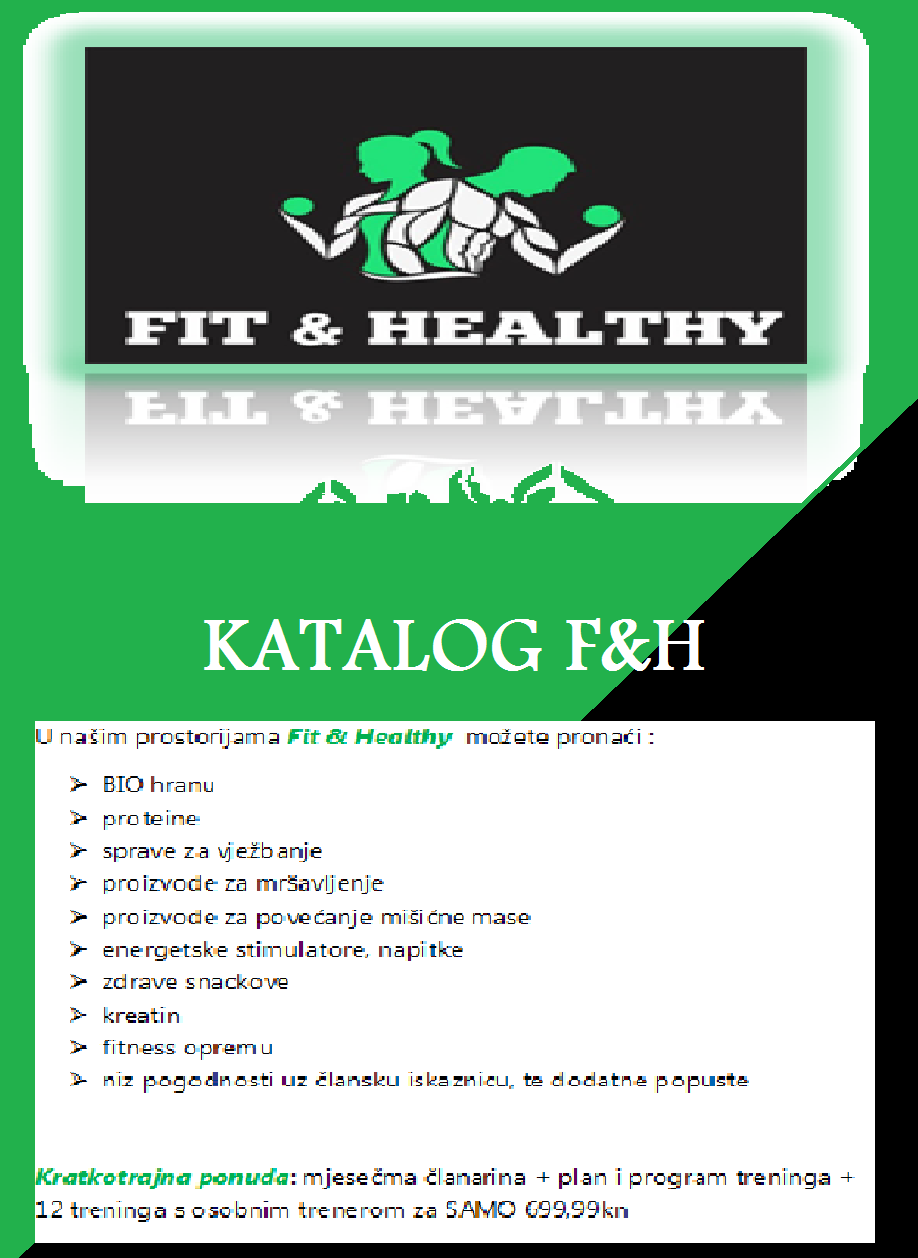 KATALOG F&H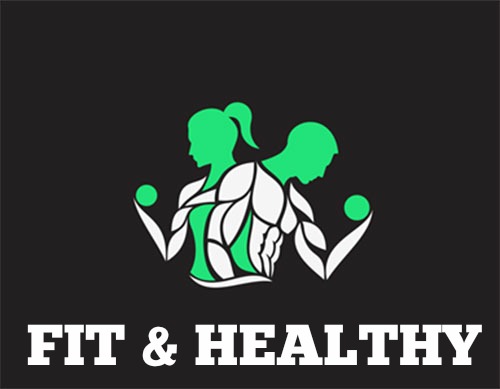 2017./2018.U našim prostorijama Fit & Healthy  možete pronaći :BIO hranuproteinesprave za vježbanjeproizvode za mršavljenjeproizvode za povećanje mišićne maseenergetske stimulatore, napitkezdrave snackovekreatinfitness opremuniz pogodnosti uz člansku iskaznicu, te dodatne popusteKratkotrajna ponuda: mjesečna članarina + plan i program treninga + 12 treninga s osobnim trenerom za SAMO 699,99 kn Kokosovo ulje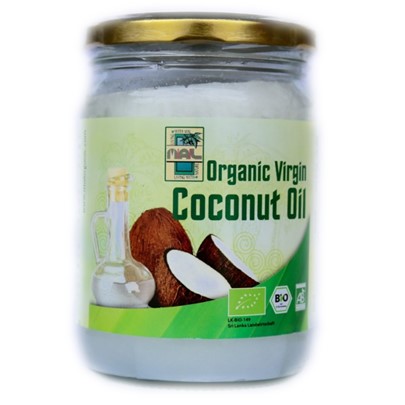 Sadrži mnogo dijetalnih vlakana i proteina 1 000 g100,00 kn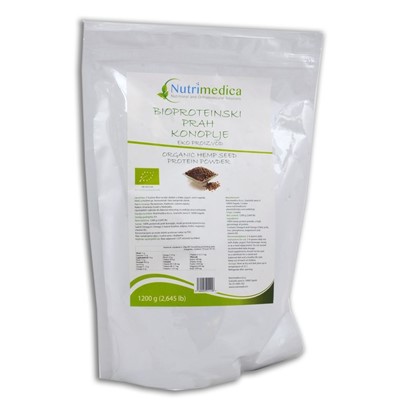 BIO Oljuštene sjemenke konoplje400 g49,00 kn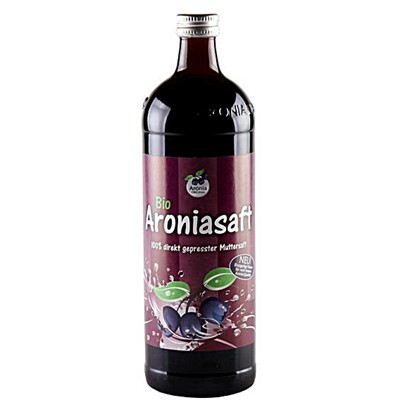 BIO Aronija matični sok1 l	59,99 kn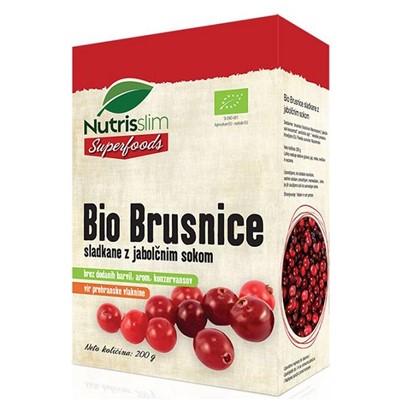 BIO sušene brusnice200 gr74,99 kn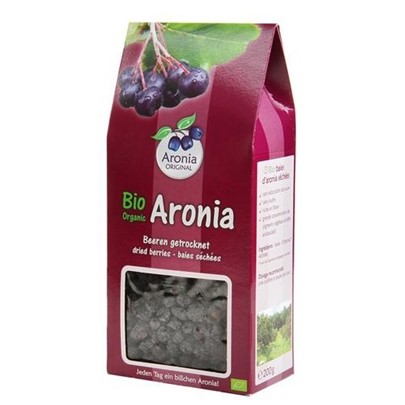 BIO aronija sušene bobice200 g39,99 kn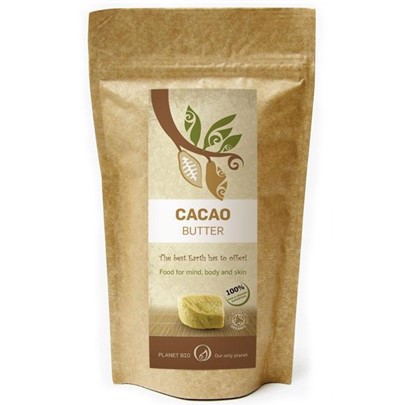 BIOkakao maslac300 g79,99 kn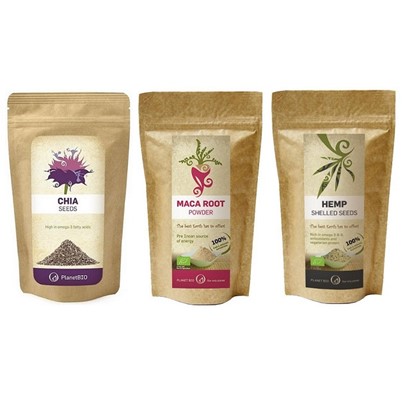 BIO super paketchia sjemenke, maslac u prahu i oljuštene jestive sjemenke konoplje199,00 kn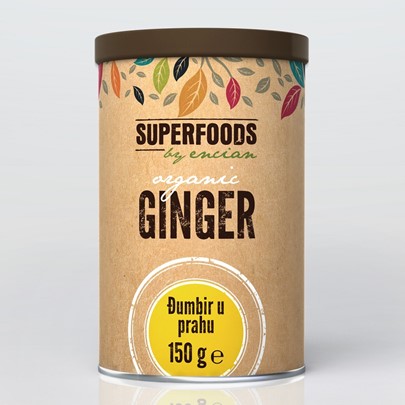 BIO đumbir u prahu150 g 39,99 kn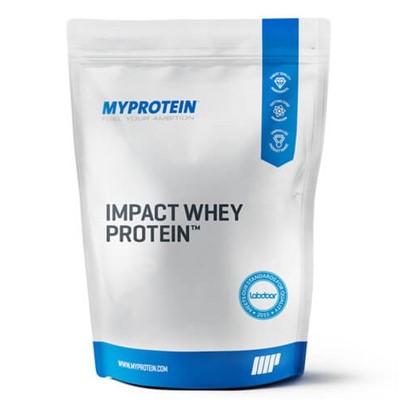 Impact protein2,5 kg299,99 kn
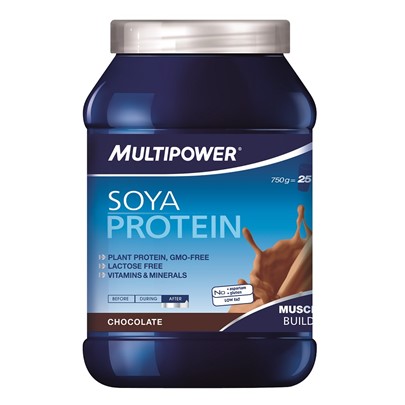 Soya protein1 kg189,99 kn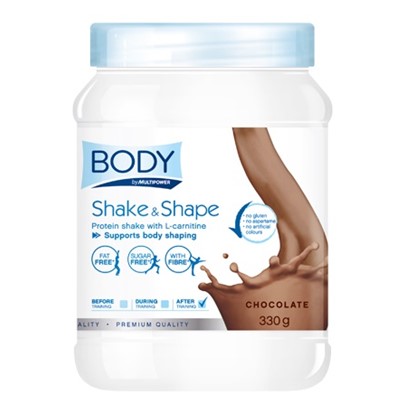 Shake & Shape čokolada500 g119,99 kn100% powew mass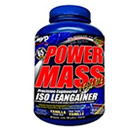 2,5 kg449,99 knWeider Lean Mass paket + shaker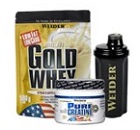 500 g280,99 kn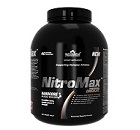 Nitromax3 kg290,00 kn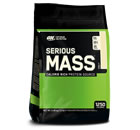 Serious mass3 kg319,00 kn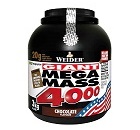 Carboje basicdostupno s okusom: čokolade, vanilije i jagode 2 kg449,99 kn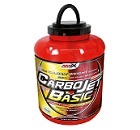 Milk protein1 kg159,99 kn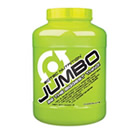 Jumbo 180 kapsula199,99 knBurner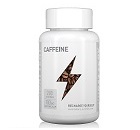 160 kapsula 199,99 kn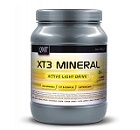 XT3 Mineral400 g89,00 kn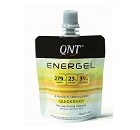 Energel75 ml14,00 kn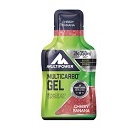 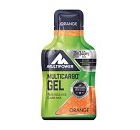 Multicarbo Gel Guarana40 g15,99 knMulticarbo Gel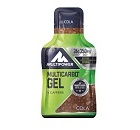 40 g11,99 kn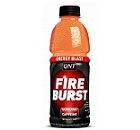 Fire burst500 ml15,00 knGuarana  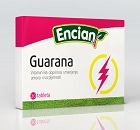 30 kapsula39,49 kn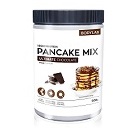 Proteinski paket za palačinke250 g219,90 kn
Proteinella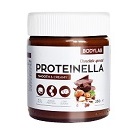 250 g89,00 kn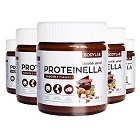 Proteinella paket5 x 250 g250,00 kn
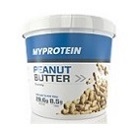 Maslac od kikirikija1 kg89,00 kn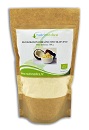 Bio kokosovo brašno300 g24,90 knMy Syrup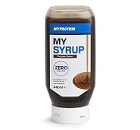 500 ml59,00 kn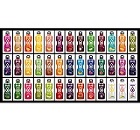 Bolero Classic instan napitak55 okusa399,90 knProtein puding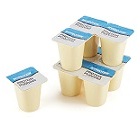 125 g 14,99 kn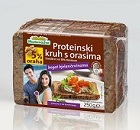 Proteinski kruh s orasima250 g15,90 kn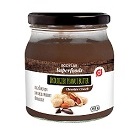 Bio čokoladni kikiriki maslac450 g89,00 kn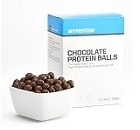 Chocolate protein balls35 g19,99 kn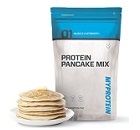 Proteine pancake mix1 kg199,00 knCreatine capsule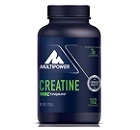 102 kapsule99,00 kn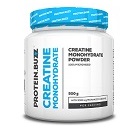 Creatine monohydrate powder1500 g329,00 kn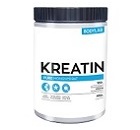 Kreatin600 g95,00 kn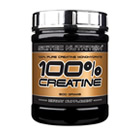 Creatine 100 g55,00 kn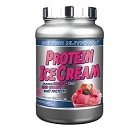 Protein Ice Cream1500 g179,00 kn100% Creatine Powder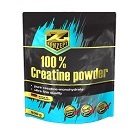 500 g144,99 knPOSEBNA PONUDA!!!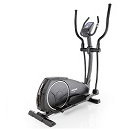 Orbitrek M black4299,99 kn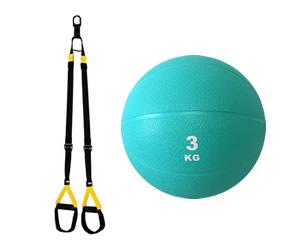 Suspenzijske trake +medicinka 3 kg gratis849,99 kn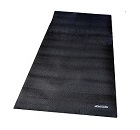 Gumena podloga 199,99 kn 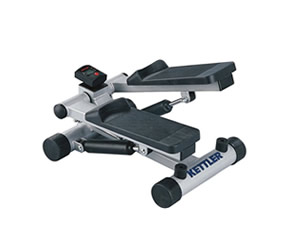 Mini steper s računalom699,00 kn 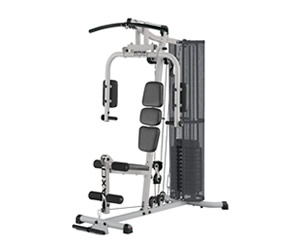 Multi Gym HKS7099,00 kn 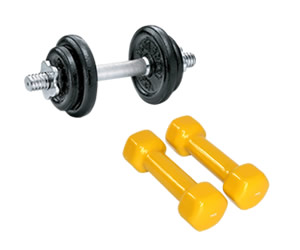 Jednoručni uteg 15 kg + bučice 1 kg (2 kom) gratis299,00 kn 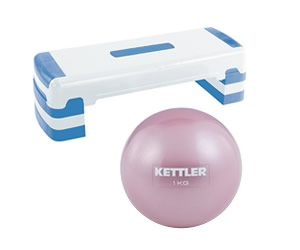 Aerobik step klupica + pilates lopta gratis354,99 kn Fit &Healthy Kovačićeva 3, HR-52100 PulaMobitel: + 385 3 6880 905 Telefon  : 052 313 804Email: justfitandhealthy@gmail.com Web: www.fitandhealthy.hrRadno vrijeme:Ponedjeljak-petak 7:00-22:30Subota 8:30-20:30Nedjelja 15:30-20:30Očekujemo vas u što većem broju!